Medication Administration and Early DismissalDate:	___________________________________RE:		___________________________________Dear Parent(s):Please specify below, how you want us to handle lunch-time medications on early dismissal days. The students are generally dismissed early on these days and they may or may not have lunch at school.Please return this note as soon as possible.For questions, please contact: ____________________________________________ Thank you.School Nurse:   __________________________________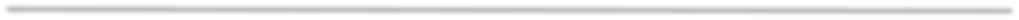 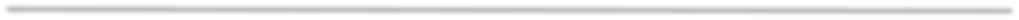 Yes, please give my child his/her medication before leaving school on early dismissal days.No, I do not want medication given to my child before leaving school on early dismissal days.___________________________________________________Parent SignatureAdapted and reprinted with permission of the White River School District.	7/97Carta a los padresLos Medicamentos y Salida TempranaFecha: ____________________________________________________Respecto a: ________________________________________________Estimado padre (s):Por favor, indique a continuación cómo quiere que manejemos los medicamentos del mediodía en los días de salida temprana. Los estudiantes son generalmente despedidos al mediodía en estos días y no comen en la escuela.Por favor devuelva esta nota tan pronto como sea posible.Si tiene preguntas, por favor póngase en contacto conGracias.Enfermera Escolar: ________________________________________________________	Sí, por favor, darle a mi hijo /a su medicamento antes de salir de la escuela en 		los días de salida temprana.	No, no quiero que el medicamento se le dé a mi hijo/a antes de irse de la escuela 		en los días de salida temprana.                                                        ___________________________________________                                                        Firma del Padre